表 19　動物カルテの例※１：写真を撮影した場合は、No.と紐づけて保存する。（撮影の際にNo.と名前を紙に書いて動物と一緒に写しておく）※２：犬の場合使用する項目。記入日記入者名所属連絡先電話番号：　　　　　　　　　　　　　　　　e-mail：電話番号：　　　　　　　　　　　　　　　　e-mail：電話番号：　　　　　　　　　　　　　　　　e-mail：飼い主氏名No.動物種犬　・　猫　・　その他（　　　　　　）犬　・　猫　・　その他（　　　　　　）犬　・　猫　・　その他（　　　　　　）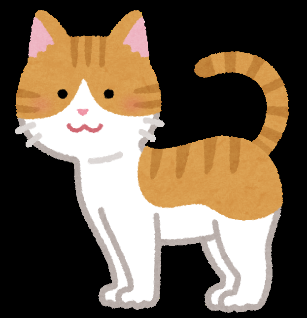 名　前性　別年齢（推定）身体的特徴、毛色性格、人への慣れ具合外傷／疾病外傷／疾病不妊去勢手術済 ・ 未実施 ・ 不明(耳カットの有無　　　)済 ・ 未実施 ・ 不明(耳カットの有無　　　)狂犬病予防法の登録※２狂犬病予防法の登録※２有　・　無（登録番号：　　　）有　・　無（登録番号：　　　）狂犬病予防注射※２済 ・ 未実施 ・ 不明済 ・ 未実施 ・ 不明血縁関係動物の相性血縁関係動物の相性飼い主の意向飼い主の意向引取り（予定）日引取り（予定）日譲渡（予定）日備考備考（不妊去勢手術の実施予定／ワクチン接種・ウイルスチェック状況／引取り・譲渡に係る調整状況等）（不妊去勢手術の実施予定／ワクチン接種・ウイルスチェック状況／引取り・譲渡に係る調整状況等）（不妊去勢手術の実施予定／ワクチン接種・ウイルスチェック状況／引取り・譲渡に係る調整状況等）（不妊去勢手術の実施予定／ワクチン接種・ウイルスチェック状況／引取り・譲渡に係る調整状況等）（不妊去勢手術の実施予定／ワクチン接種・ウイルスチェック状況／引取り・譲渡に係る調整状況等）